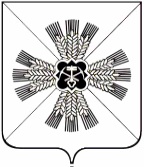 КЕМЕРОВСКАЯ ОБЛАСТЬАДМИНИСТРАЦИЯ ПРОМЫШЛЕННОВСКОГО МУНИЦИПАЛЬНОГО РАЙОНАПОСТАНОВЛЕНИЕот «17» мая 2019 г.  № 594 ппгт. ПромышленнаяО внесении изменений в постановление администрации Промышленновского муниципального района от 14.04.2015                                 № 570-П «О создании комиссии по оказанию адресной материальной помощи и утверждении Положения по оказанию адресной материальной помощи» (в редакции постановлений от 29.10.2015 № 1198-П,                     от 16.11.2018 № 1302-П, от 25.01.2019 № 81-П, от 07.02.2019 № 133-П, от 27.03.2019 № 401-П)Во исполнение Федерального закона от 17.07.1999 № 178-ФЗ «О государственной социальной помощи»: 1. Внести в постановление администрации Промышленновского муниципального района от 14.04.2015 № 570-П «О создании комиссии по оказанию адресной материальной помощи и утверждении Положения по оказанию адресной материальной помощи» (в редакции постановлений от 29.10.2015 № 1198-П, от 16.11.2018 № 1302-П, от 25.01.2019 № 81-П, от 07.02.2019 № 133-П, от 27.03.2019 № 401-П) следующие изменения:1.1. пункт 1.5. Порядка предоставления адресной материальной помощи гражданам (далее – Порядок) дополнить подпунктом 1.5.4. следующего содержания: «1.5.4. Гражданам,  проживающим в газофицированных многоэтажных домах, расположенных в непосредственной близости от групповой резервуарной установки подземного газопровода (пгт. Промышленная,       ул. Чапаева),  за приобретение и установку газоанализаторов, независимо от доходов граждан».1.2.  пункт 2.4. Порядка дополнить следующим содержанием:«2.4. Для граждан, указанных в п. 1.5.4. адресная материальная помощь предоставляется на основании следующих документов:-  заявление (в заявлении, в том числе  указывается: СНИЛС (при наличии); - заявления (е) о согласии (не согласии) на обработку персональных данных  в произвольной форме;- документа, удостоверяющего личность гражданина.  При  отсутствии в указанном документе сведений о регистрации по месту жительства – документ подтверждающий место жительства (место пребывания);- свидетельство о государственной регистрации права на жильё;- предоставление гражданином документов, подтверждающих расходы за приобретение  и установку газоанализатора (кассовый чек (в случае если в кассовом чеке наименование товара указано ОКПД 2, то дополнительно к кассовому чеку предоставляется товарный чек или копия чека или квитанция об уплате, заверенные подписью продавца с её расшифровкой, печатью продавца; счет - фактура, заверенная подписью продавца с её расшифровкой, печатью продавца; другие документы, подтверждающие наименование товара и их стоимость);2. Раздел 2. Порядка  дополнить подпунктом 2.14 следующего содержания:         «2.14 Адресная социальная помощь  на приобретение и установку газоанализатора  предоставляется до 31.12.2019, если он приобретен и установлен в период  начиная с 01.01.2019».3. Настоящее   постановление   подлежит   обнародованию   на официальном сайте администрации Промышленновского муниципального района в сети Интернет. 4. 	 Контроль за исполнением настоящего постановления возложить на заместителя       главы       Промышленновского      муниципального      районаС.А. Федарюк.5.  Настоящее постановление вступает в силу со дня подписания.исп. О.В. Коровина тел. 7-45-21ГлаваПромышленновского муниципального района                          Д.П. Ильин 